City of New Orleans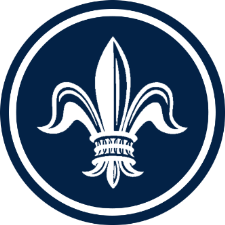 Office of Economic Development1340 Poydras Street • Suite 1800 • New Orleans, Louisiana 70112 • (504)658.4200industrial tax exemption program (ITEP)“NOtice of intent”           Name of Applicant: 										  ITEP#:	    Type: 					 Address: 			The New Orleans City Council shall consider requests for Industrial Tax Exemption for projects that meet the following criteria(see New Orleans City Council Ordinance No. Calendar No. 27,944):ACKNOWLEDGEMENT AND CERTIFICATIONI hereby certify that I have read this document and that I am fully aware of what is required to comply with the local ITE council criteria. I certify that this form has been submitted prior to project commencement. I agree to provide documentation to substantiate compliance with criteria established by the New Orleans City Council ITE Ordinance Calendar No. 27,944.I understand that providing incomplete, inaccurate, or untimely information may result in denial of tax exemption. Applicant Signature:                          				        			Date: 		Title:  ________________________________________________________________________________________			ITEP COUNCIL CRITERIAITEP COUNCIL CRITERIAThe Business is located in a distressed region - which is defined as a census tract block group that is below the state median per capita income, based upon the latest federal decennial census; or an Enterprise Zone; as defined by the State; or an Opportunity Zone, as defined by State.That the applicant Project demonstrates good faith efforts to comply with the Section 70-499 of the Code of the City of New Orleans. The jobs created as a result of the capital project must meet the job and payroll requirements for eligibility for the Louisiana Quality Jobs Rebate program. Construction on the capital Project for which a tax exemption is being sought has not commenced prior to submitting for approval from the New Orleans City Council. 